Бюджетное профессиональное образовательное учреждение Омской области «Седельниковский агропромышленный техникум»Инструкционно-технологическая карта «Разборка-сборка стояночного тормоза автомобиля ГАЗ-53А»     УП.01.02.  Устройство, техническое обслуживание и ремонт автомобилейпо профессии СПО 23.01.03  Автомеханик  Составил: Баранов Владимир Ильич                                                                                                             мастер производственного обученияСедельниково, Омской области, 2017Министерство образования Омской области БПОУ                                              «Седельниковский агропромышленный техникум»План занятия П/ОГруппа   11           Профессия     Автомеханик             Мастер   Баранов В.И.УП.01.02. Устройство, техническое обслуживание и ремонт автомобилей.Тема: Разборка и сборка автомобиля с целью изучения устройства автомобиля.     Тема занятия: Разборочно-сборочные работы с изучением деталей тормозной системы.                 Тип занятия: Формирования и совершенствования трудовых умений и навыков.Вид занятия: Комбинированное.Время: 6 часов.Цель занятия:Обучение практическим приемам разборочно-сборочных работ с изучением деталей тормозной системы.Задачи занятия:Обучающие:Формирование и усвоение приемов  проведения разборочно-сборочных работ  тормозной системы. Формирование у студентов профессиональных навыков при выполнении разборочно-сборочных работ тормозной системы.  Развивающие: Формирование у студентов умения оценивать свой уровень знаний и стремление его повышать, осуществлять поиск информации, необходимой для эффективного выполнения профессиональных задач;Развитие навыков самостоятельной работы, внимания, координации движений, умения осуществлять текущий и итоговый контроль, оценку и коррекцию собственной деятельности, нести ответственность за результаты своей работы.Воспитательные: Воспитание у студентов аккуратности, трудолюбия, бережного отношения к  оборудованию и инструментам, работать в коллективе и команде.                     Понимание сущности и социальной значимости своей будущей профессии, пробуждение эмоционального интереса к выполнению работ.           Дидактические задачи:           Закрепить полученные знания, приемы, умения и навыки по выполнению    разборочно-сборочных работ с изучением деталей тормозной системы.                                 В ходе занятия у студентов формируются Профессиональные компетенции:ПК 1.3. Разбирать, собирать узлы и агрегаты автомобиля и устранять неисправности.Общие компетенции:ОК 1. Понимать сущность и социальную значимость будущей профессии, проявлять к ней устойчивый интерес.
ОК 3. Анализировать рабочую ситуацию, осуществлять текущий и итоговый контроль, оценку и коррекцию собственной деятельности, нести ответственность за результаты своей работы.ОК 4. Осуществлять поиск информации, необходимой для эффективного выполнения профессиональных задач.ОК 5. Использовать информационно-коммуникационные технологии в профессиональной деятельности.ОК 6. Работать в команде, эффективно общаться с коллегами, руководством, клиентами.
Литература:Ламака Ф.И.  Лабораторно-практические работы по устройству грузовых автомобилей : учеб. пособие для нач. проф. образования / Ф.И.Ламака. — 8-е изд., стер. — М. : Издательский центр Академия≫, 2013. — 224 с.Кузнецов А.С. Техническое обслуживание и ремонт автомобилей: в 2 ч. – учебник для нач. проф. образования / А.С. Кузнецов. - М.: Издательский центр «Академия», 2012.Кузнецов А.С. Слесарь по ремонту автомобилей (моторист): учеб. пособие для нач. проф. образования / А.С. Кузнецов. – 8-е изд., стер. – М.: Издательский центр «Академия», 2013.Автомеханик / сост. А.А. Ханников. – 2-е изд. – Минск: Современная школа, 2010.Виноградов В.М. Техническое обслуживание и ремонт автомобилей: Основные и вспомогательные технологические процессы: Лабораторный практикум: учеб. пособие для студ. учреждений сред. проф. образования / В.М. Виноградов, О.В. Храмцова. – 3-е изд., стер. – М.: Издательский центр «Академия», 2012.Петросов В.В. Ремонт автомобилей и двигателей: Учебник для студ. Учреждений сред. Проф. Образования / В.В. Петросов. – М.: Издательский центр «Академия», 2005.Карагодин В.И. Ремонт автомобилей и двигателей: Учебник для студ. Учреждений сред. Проф. Образования / В.И. Карагодин, Н.Н. Митрохин. – 3-е изд., стер. – М.: Издательский центр «Академия», 2005.Коробейчик А.В.  к-68 Ремонт автомобилей / Серия «Библиотека автомобилиста». Ростов н/Д: «Феникс», 2004.Коробейчик А.В. К-66 Ремонт автомобилей. Практический курс / Серия «Библиотека автомобилиста». – Ростов н/Д: «Феникс», 2004.Чумаченко Ю.Т., Рассанов Б.Б. Автомобильный практикум: Учебное пособие к выполнению лабораторно-практических работ. Изд. 2-е, доп. – Ростов н/Д: Феникс, 2003.Слон Ю.М. С-48 Автомеханик / Серия «Учебники, учебные пособия». – Ростов н/Д: «Феникс», 2003.Тема «Тормозная система автомобиля ГАЗ-5ЗА»Цель задания — изучить на практике принцип действия всех механизмов тормозной системы автомобиля ГАЗ-53А, приобрести первоначальные навыки в разборке-сборке агрегатов тормозных систем, регулировке тормозных механизмов, тормозных кранов, а также регулировке свободного хода педали.Иллюстративный материал — учебные плакаты, рис. 1.Монтажное оборудование, приспособления и инструменты —колесные тормозные механизмы (передние и задние), установленные на балках автомобиля ГАЗ-53А, главный тормозной цилиндр, гидровакуумный усилитель автомобиля ГАЗ-53А; компрессор, двухсекционные тормозные краны и регулятор давления автомобилей ЗИЛ-130 и КамАЗ-5320, предохранительный клапанавтомобиля ЗИЛ-130, стояночные тормоза в сборе, установленные на коробках передач автомобилей ЗИЛ-130 и ГАЗ-53А, разрезы агрегатов, съемник колец, съемник для снятия тормозных колодок, тиски, комплект инструментов, проволока, шплинты, ключи гаечные 11, 38, 41 мм, коловорот, ключ специальный, шплинтодер, выколотка из мягких металлов (медь, бронза), крючок для снятия и установки пружины, щипцы для снятия чекипальцев, оправка, обжимка для чек, щупы 0,1, 0,4 и 0,6 мм.1. Изучить (см. рис. 1) и разобрать стояночный тормоз автомобиля ГАЗ-53А (или ГАЗ-53-12) следующим образом:• отсоединить вилку тяги привода от рычага разжимного механизма;• вывернуть болты крепления тормозного барабана, снять его;• отсоединить от тормозных колодок стягивающие пружины и снять колодки;• снять регулировочный механизм, предварительно вывернув болты крепления. Вывернуть из корпуса регулировочный винт и извлечь плавающие опоры тормозных колодок;• снять разжимной механизм, предварительно вывернув болты его крепления к тормозному щиту. Извлечь из корпуса разжимной стержень с шариками и толкателем.2. Собрать стояночный тормоз автомобиля ГАЗ-53А (или ГАЗ- 53-12), выполняя операции в последовательности, обратной разборке.3. Выполнить регулировку стояночного тормоза автомобиля ГАЗ-53А следующим образом:• поставить рычаг тормоза в крайнее переднее положение;• завернуть регулировочный винт так, чтобы от усилия рук тормозной барабан не проворачивался;• отвернуть контргайку регулировочной вилки тяги привода стояночного тормоза;• расшплинтовать палец вилки и вынуть его;• отрегулировать длину тяги привода регулировочной вилкой до упора рычага разжимного механизма в разжимном стержне, выбрав все зазоры в соединении;• увеличить длину тяги привода, отвернув регулировочную вилку на один-два оборота до совпадения отверстия в вилке с отверстием в рычаге;• поставить палец головкой вверх и зашплинтовать;• затянуть контргайку;• отвернуть регулировочный винт на столько, чтобы барабан свободно вращался, а при приложении усилия 600 Н на рукоятку рычага защелка должна перемещаться на три-четыре зуба сектора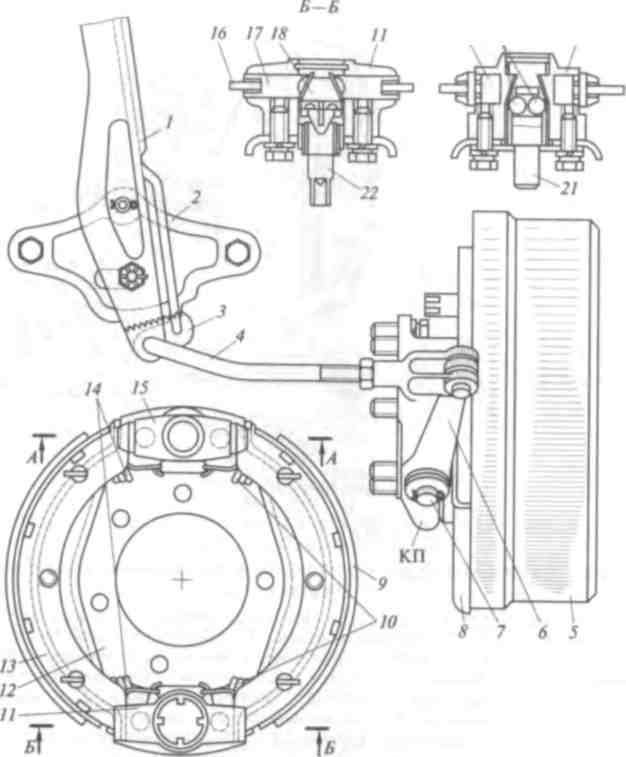 Рис. 1. Стояночный тормоз автомобиля ГАЗ-53А:1, 6 — рычаги; 2 — зубчатый сектор; 3 — защелка; 4 — тяга; 5 — тормозной барабан;                7 — палец; 8 — отражатель; 9, 13 — тормозные колодки; 10, 14 — пружины; 11 — корпус регулировочного механизма; 12 — тормозной щит; 15 — корпус разжимного механизма; 16 — ребро колодки; 17 — плавающие опоры тормозных колодок; 18 — сухарь;                   19 — толкатель; 20 — шарики; 21 — разжимной стержень; 22 — регулировочный винт; КП — коробка передачКонтрольные вопросы 1. В какой последовательности разбирают тормозной механизм автомобиля ГАЗ-53А?2. Каким должен быть свободный ход тормозной педали на автомобиле ГАЗ-53А и чем он регулируется?3. Каков порядок регулировки стояночного тормоза автомобиля ГАЗ-53А?Инструкционно-технологическая карта № 3Разборка-сборка стояночного тормоза автомобиля ГАЗ-53АПоследовательностьоперацийИнструмент,приспособлениеТехнические условияи указания1. Разборка стояночного тормоза1. Разборка стояночного тормоза1. Разборка стояночного тормоза1. Расконтрить палец, соединяющий рычагразжимного механизма и регулировочную вилку тяги приводаПассатижи2. Вынуть палец и рассоединить вилку тяги и рычаг разжимного механизма3. Вывернуть болты крепления тормозного барабанаКлюч гаечный 19 мм4. Снять тормозной барабан5. Отсоединить от тормозных колодок            стяжные пружиныОтвертка,пассатижи6. Снять колодки7. Вывернуть болты крепления корпуса регулировочного механизма к тормозному щитуКлюч торцовый            14 мм8. Снять тормозной механизм9. Вывернуть из корпуса регулировочный винт Ключ гаечный 12 мм10. Извлечь плавающие опоры тормозных колодок11. Вывернуть болты крепления корпуса разжимного механизмаКлюч гаечный 14 мм12. Снять разжимной механизм с тормозного щита13. Вынуть из корпуса разжимного механизма разжимной стержень сшариками и толкателем2. Сборка стояночного тормоза2. Сборка стояночного тормоза2. Сборка стояночного тормоза1. Установить в корпус разжимного механизма разжимной стержень, шарики, толкатель2. Установить разжимной механизм на тормозной щит3. Завернуть болты крепления разжимногомеханизма к тормозному щитуКлюч гаечный14 мм4. Вставить плавающие опоры тормозных колодок в тормозной механизм5. Завернуть регулировочный винтКлюч гаечный12 мм6. Установить тормозной механизм на тормозной щит7. Завернуть болты крепления корпуса тормозного механизмаКлюч гаечный14 мм8. Установить колодки9. Установить стяжные пружины колодокПассатижи,отверткаСлабая пружина устанавливаетсясверху тормозногомеханизма10. Установить тормозной барабан11. Завернуть болты крепления тормозногобарабанаКлюч гаечный19 мм12. Соединить вилку тяги и рычаг разжимного механизма посредством пальца13. Законтрить палецПассатижи,шплинт